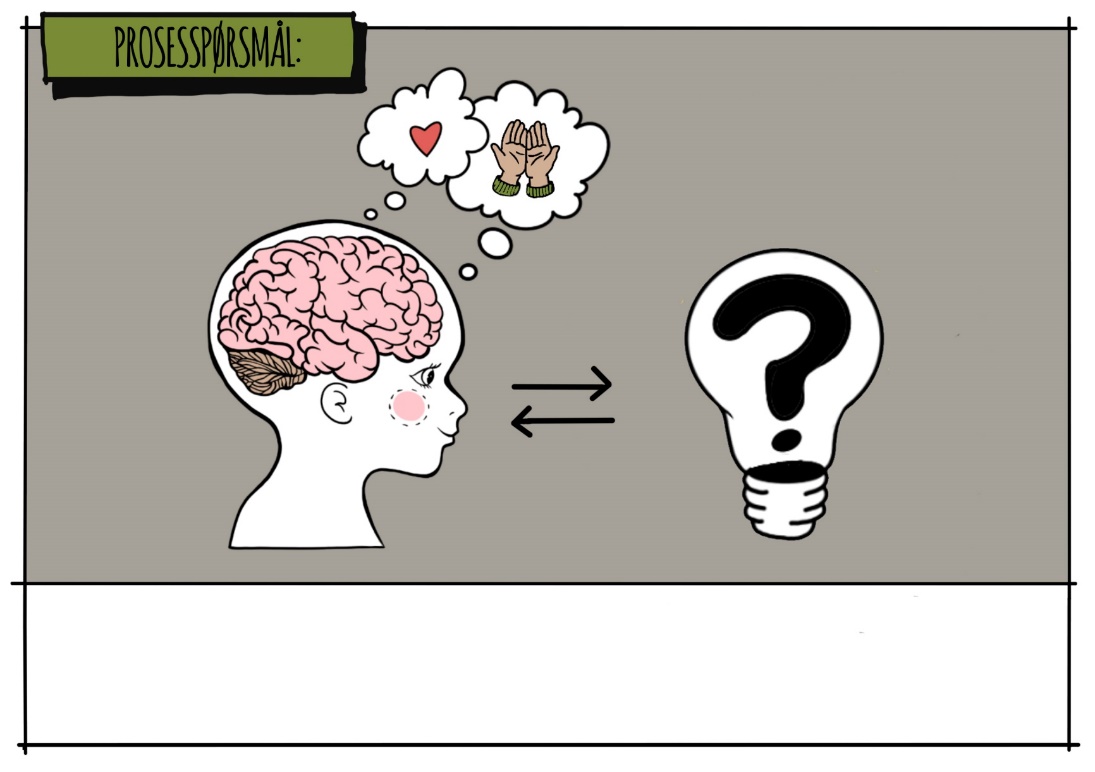 Tok du noen valg underveis?Hvordan tilpasset dere mønsteret til den årlige konferansen for konspirajonsteoretikere?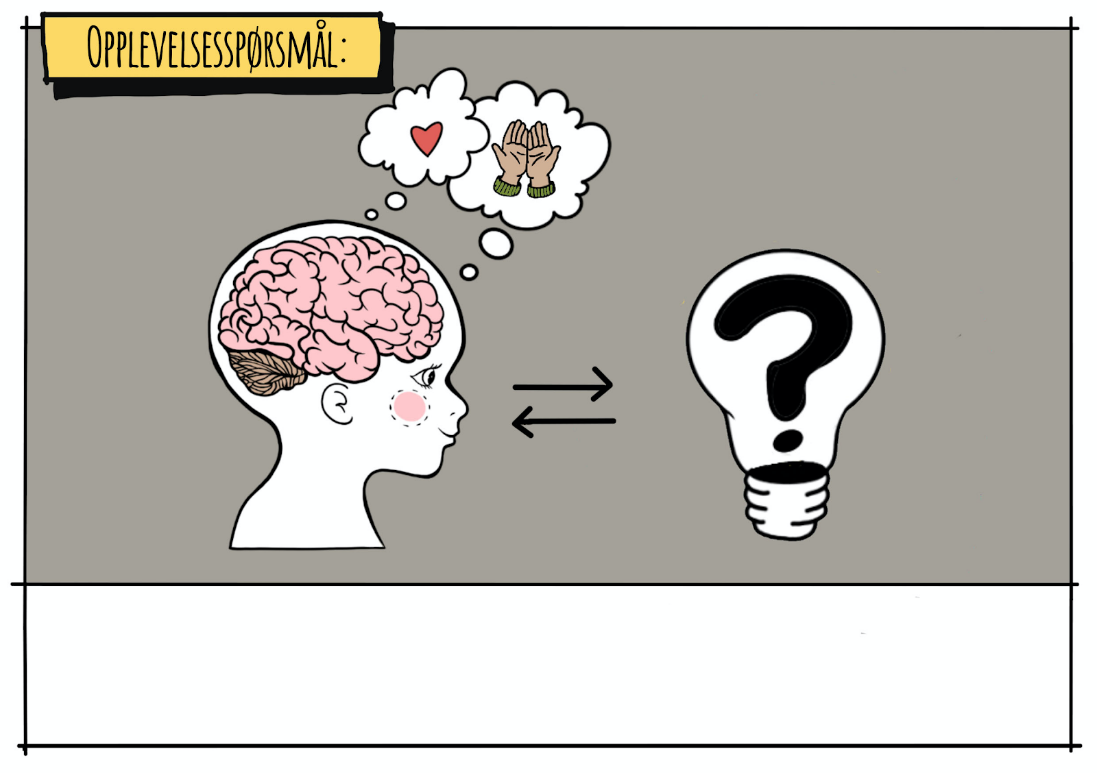 Klarte du å holde engasjementet oppe gjennom hele prosjektet? Hvorfor / hvorfor ikke?Prøvde du noe nytt som du ikke har gjort før?